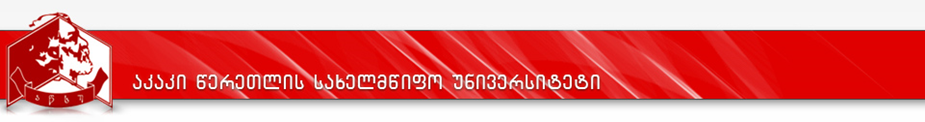 CurriculumGerman Language and Literature (Master)Study plan  2017-2019Name of the Master Program: German Language and LiteratureAcademic Degree: MA in German PhilologyName of the ProgramName of the ProgramGerman Language and LiteratureGerman Language and LiteratureAcademic Degree AwardedAcademic Degree AwardedMA  in German Philology                                                                                                                                                                   MA  in German Philology                                                                                                                                                                   FacultyFacultyFaculty of HumanitiesFaculty of HumanitiesHead/Heads/Coordinator of the ProgramHead/Heads/Coordinator of the ProgramProfessor – Nanuli KakauridzeProfessor – Nanuli KakauridzeDuration/volume of the Program (term/number of credits)Duration/volume of the Program (term/number of credits)Duration of the Program - 4 termsNumber of credits- 120ECTSDuration of the Program - 4 termsNumber of credits- 120ECTSLanguage of the ProgramLanguage of the ProgramLanguage of the ProgramGeorgian, GermanProgram elaboration and renewal dates Program elaboration and renewal dates Program elaboration and renewal dates 30. 11. 2015year.Program Prerequisites Program Prerequisites Program Prerequisites Program Prerequisites Applicants are required to hold BA academic degree or its equivalent and have passed Unified Master’s Examination as well as University Entrance Examination in German Language and Literature.Applicants are required to hold BA academic degree or its equivalent and have passed Unified Master’s Examination as well as University Entrance Examination in German Language and Literature.Applicants are required to hold BA academic degree or its equivalent and have passed Unified Master’s Examination as well as University Entrance Examination in German Language and Literature.Applicants are required to hold BA academic degree or its equivalent and have passed Unified Master’s Examination as well as University Entrance Examination in German Language and Literature.Program GoalsProgram GoalsProgram GoalsProgram GoalsMaster’s programme in German Language and Literature aims to give students specific and deep knowledge. The unity of Master’s program is defined by the strategic coordination of branch disciplines and targeted selection of compulsory and optional courses. Similar Master’s program is implemented in leading Georgian, European, Canadian universities: Berlin, Bremen, Heidelberg, Cologne, Dusseldorf, Jena, Dalhousie. The aim of the program is to prepare specialists, who have deep and systematic knowledge in German Language and Literature. Learning process implies communication in German, working on authentic and critical texts. Master’s program in German Language and Literature provides students professional specialization. The program aims to get students involved in research activities, to boost their knowledge in German Language and Literature and to put theoretical knowledge into practice. Further Education Opportunity: successful completion of Master’s Program in German Language and Literature encourages graduates to continue studying at the third level of education – PhD.Master’s programme in German Language and Literature aims to give students specific and deep knowledge. The unity of Master’s program is defined by the strategic coordination of branch disciplines and targeted selection of compulsory and optional courses. Similar Master’s program is implemented in leading Georgian, European, Canadian universities: Berlin, Bremen, Heidelberg, Cologne, Dusseldorf, Jena, Dalhousie. The aim of the program is to prepare specialists, who have deep and systematic knowledge in German Language and Literature. Learning process implies communication in German, working on authentic and critical texts. Master’s program in German Language and Literature provides students professional specialization. The program aims to get students involved in research activities, to boost their knowledge in German Language and Literature and to put theoretical knowledge into practice. Further Education Opportunity: successful completion of Master’s Program in German Language and Literature encourages graduates to continue studying at the third level of education – PhD.Master’s programme in German Language and Literature aims to give students specific and deep knowledge. The unity of Master’s program is defined by the strategic coordination of branch disciplines and targeted selection of compulsory and optional courses. Similar Master’s program is implemented in leading Georgian, European, Canadian universities: Berlin, Bremen, Heidelberg, Cologne, Dusseldorf, Jena, Dalhousie. The aim of the program is to prepare specialists, who have deep and systematic knowledge in German Language and Literature. Learning process implies communication in German, working on authentic and critical texts. Master’s program in German Language and Literature provides students professional specialization. The program aims to get students involved in research activities, to boost their knowledge in German Language and Literature and to put theoretical knowledge into practice. Further Education Opportunity: successful completion of Master’s Program in German Language and Literature encourages graduates to continue studying at the third level of education – PhD.Master’s programme in German Language and Literature aims to give students specific and deep knowledge. The unity of Master’s program is defined by the strategic coordination of branch disciplines and targeted selection of compulsory and optional courses. Similar Master’s program is implemented in leading Georgian, European, Canadian universities: Berlin, Bremen, Heidelberg, Cologne, Dusseldorf, Jena, Dalhousie. The aim of the program is to prepare specialists, who have deep and systematic knowledge in German Language and Literature. Learning process implies communication in German, working on authentic and critical texts. Master’s program in German Language and Literature provides students professional specialization. The program aims to get students involved in research activities, to boost their knowledge in German Language and Literature and to put theoretical knowledge into practice. Further Education Opportunity: successful completion of Master’s Program in German Language and Literature encourages graduates to continue studying at the third level of education – PhD.Learning Outcomes (General and Branch Competencies)Appendix 2Learning Outcomes (General and Branch Competencies)Appendix 2Learning Outcomes (General and Branch Competencies)Appendix 2Learning Outcomes (General and Branch Competencies)Appendix 2Knowledge and UnderstandingMaster’s student acquires deep and systematic knowledge of German Language and Literature: he/she understands problems of linguistic disciplines (text linguistics, linguistic stylistics, pragmatics, sociolinguistics, German Language) and acquires interdisciplinary research methods and linguistic research techniques. He/she has deep knowledge in German literature in the context of German theoretical-aesthetic and philosophical thinking (German novel, drama, lyrics, historical poetics), he/she acquires research methods of western European criticism and literary studies, as well as interpretation techniques of various literaryperiods and genres. Significant increase of research component helps Master’s students to solve certain linguistic and literary  problems  in German Philology. Master’s student acquires deep and systematic knowledge of German Language and Literature: he/she understands problems of linguistic disciplines (text linguistics, linguistic stylistics, pragmatics, sociolinguistics, German Language) and acquires interdisciplinary research methods and linguistic research techniques. He/she has deep knowledge in German literature in the context of German theoretical-aesthetic and philosophical thinking (German novel, drama, lyrics, historical poetics), he/she acquires research methods of western European criticism and literary studies, as well as interpretation techniques of various literaryperiods and genres. Significant increase of research component helps Master’s students to solve certain linguistic and literary  problems  in German Philology. Master’s student acquires deep and systematic knowledge of German Language and Literature: he/she understands problems of linguistic disciplines (text linguistics, linguistic stylistics, pragmatics, sociolinguistics, German Language) and acquires interdisciplinary research methods and linguistic research techniques. He/she has deep knowledge in German literature in the context of German theoretical-aesthetic and philosophical thinking (German novel, drama, lyrics, historical poetics), he/she acquires research methods of western European criticism and literary studies, as well as interpretation techniques of various literaryperiods and genres. Significant increase of research component helps Master’s students to solve certain linguistic and literary  problems  in German Philology. Applying Knowledge In compliance with the acquired branch and scientific competencies in German Philology, Master’s student has a cognitive-methodological basis for further education, in particular PhD. On the basis of enhancement of linguistic competencies, MA student’s language competence is C1. After the completion of Master’s program he/she is able to carry out research in German Philology based on modern methods.  Graduates are able to do theoretical- poetical analysis of German literary texts (novel, drama, lyrics) in accordance with modern literary theories, literary criticism and philosophy.In compliance with the acquired branch and scientific competencies in German Philology, Master’s student has a cognitive-methodological basis for further education, in particular PhD. On the basis of enhancement of linguistic competencies, MA student’s language competence is C1. After the completion of Master’s program he/she is able to carry out research in German Philology based on modern methods.  Graduates are able to do theoretical- poetical analysis of German literary texts (novel, drama, lyrics) in accordance with modern literary theories, literary criticism and philosophy.In compliance with the acquired branch and scientific competencies in German Philology, Master’s student has a cognitive-methodological basis for further education, in particular PhD. On the basis of enhancement of linguistic competencies, MA student’s language competence is C1. After the completion of Master’s program he/she is able to carry out research in German Philology based on modern methods.  Graduates are able to do theoretical- poetical analysis of German literary texts (novel, drama, lyrics) in accordance with modern literary theories, literary criticism and philosophy.Making Judgment After the completion of Master’s programme, graduates are able to do analysis of scholarly theories, critical assessment and debate, make reasoned conclusions, independent research; based on recent researchdata he/she has the ability to make use of  innovative synthesis method in German Philology. Graduates have the ability to do critical analysis of researchpapers of certain disciplinesresulting in a course paper and Master’s thesis. After the completion of Master’s programme, graduates are able to do analysis of scholarly theories, critical assessment and debate, make reasoned conclusions, independent research; based on recent researchdata he/she has the ability to make use of  innovative synthesis method in German Philology. Graduates have the ability to do critical analysis of researchpapers of certain disciplinesresulting in a course paper and Master’s thesis. After the completion of Master’s programme, graduates are able to do analysis of scholarly theories, critical assessment and debate, make reasoned conclusions, independent research; based on recent researchdata he/she has the ability to make use of  innovative synthesis method in German Philology. Graduates have the ability to do critical analysis of researchpapers of certain disciplinesresulting in a course paper and Master’s thesis. Communication SkillsAcquisition of major foreign language and additional second language helps Master’s student to conduct oral and written communication, discussions and develop critical opinions in foreign language.  Master’s student acquires the latest methodology of German Philology disciplines and research methods of literature, he/she is able to use them in practice and develop his/her own critical approach. He/she knows the strategies of organizing academic and research work, he/she is able to use them independently, he/she uses self-assessment methods with the help of the interdisciplinary research methodology. Master’s student is aware of standards of academic honesty and achievements of informational-communication technologies. Acquisition of major foreign language and additional second language helps Master’s student to conduct oral and written communication, discussions and develop critical opinions in foreign language.  Master’s student acquires the latest methodology of German Philology disciplines and research methods of literature, he/she is able to use them in practice and develop his/her own critical approach. He/she knows the strategies of organizing academic and research work, he/she is able to use them independently, he/she uses self-assessment methods with the help of the interdisciplinary research methodology. Master’s student is aware of standards of academic honesty and achievements of informational-communication technologies. Acquisition of major foreign language and additional second language helps Master’s student to conduct oral and written communication, discussions and develop critical opinions in foreign language.  Master’s student acquires the latest methodology of German Philology disciplines and research methods of literature, he/she is able to use them in practice and develop his/her own critical approach. He/she knows the strategies of organizing academic and research work, he/she is able to use them independently, he/she uses self-assessment methods with the help of the interdisciplinary research methodology. Master’s student is aware of standards of academic honesty and achievements of informational-communication technologies. Learning Skills Master’s student is able to conduct learning process independently in both Georgian and Foreign languages, to develop critical opinions, to use various research methods during philological analysis, critical use of scholarly literature, plan research paper in the field of German philology, develop it in oral and written form and present it in a standard form, find ways to solve problems in Germanic Philology, use general cognitive and methodological skills in the process of solving linguistic and literary problems and make innovative decisions, use self-assessment methodology in the process of  research. Master’s student is able to conduct learning process independently in both Georgian and Foreign languages, to develop critical opinions, to use various research methods during philological analysis, critical use of scholarly literature, plan research paper in the field of German philology, develop it in oral and written form and present it in a standard form, find ways to solve problems in Germanic Philology, use general cognitive and methodological skills in the process of solving linguistic and literary problems and make innovative decisions, use self-assessment methodology in the process of  research. Master’s student is able to conduct learning process independently in both Georgian and Foreign languages, to develop critical opinions, to use various research methods during philological analysis, critical use of scholarly literature, plan research paper in the field of German philology, develop it in oral and written form and present it in a standard form, find ways to solve problems in Germanic Philology, use general cognitive and methodological skills in the process of solving linguistic and literary problems and make innovative decisions, use self-assessment methodology in the process of  research. ValuesMaster’s student has social and ethical responsibilities, he/she can respect others’ opinions; he/she has the ability to conduct independent research, to get involved in group work and design research problems, assessvalues and contribute to establishing new values. In this regard, the most valuable for Master’s student is those tendencies of humanity that she/she acquired through the study of literary and other disciplines.Master’s student has social and ethical responsibilities, he/she can respect others’ opinions; he/she has the ability to conduct independent research, to get involved in group work and design research problems, assessvalues and contribute to establishing new values. In this regard, the most valuable for Master’s student is those tendencies of humanity that she/she acquired through the study of literary and other disciplines.Master’s student has social and ethical responsibilities, he/she can respect others’ opinions; he/she has the ability to conduct independent research, to get involved in group work and design research problems, assessvalues and contribute to establishing new values. In this regard, the most valuable for Master’s student is those tendencies of humanity that she/she acquired through the study of literary and other disciplines.Teaching Methods Teaching Methods Teaching Methods Teaching Methods Discussions/debates, collaborative, demonstrative method, analysis and synthesis methods, working on handbook method, e-learning.  The priority direction of the program is to stimulate Master’s student to take part in lectures and practical work.Discussions/debates, collaborative, demonstrative method, analysis and synthesis methods, working on handbook method, e-learning.  The priority direction of the program is to stimulate Master’s student to take part in lectures and practical work.Discussions/debates, collaborative, demonstrative method, analysis and synthesis methods, working on handbook method, e-learning.  The priority direction of the program is to stimulate Master’s student to take part in lectures and practical work.Discussions/debates, collaborative, demonstrative method, analysis and synthesis methods, working on handbook method, e-learning.  The priority direction of the program is to stimulate Master’s student to take part in lectures and practical work.Program StructureProgram StructureProgram StructureProgram StructureCompulsory Courses: 20 ECTSSpecialized Academic Courses in German Language and Literature: 45 ECTSOptional Courses: 25 ECTSResearch Component: 30 ECTSTotal: 120 ECTSCompulsory Courses: 20 ECTSSpecialized Academic Courses in German Language and Literature: 45 ECTSOptional Courses: 25 ECTSResearch Component: 30 ECTSTotal: 120 ECTSCompulsory Courses: 20 ECTSSpecialized Academic Courses in German Language and Literature: 45 ECTSOptional Courses: 25 ECTSResearch Component: 30 ECTSTotal: 120 ECTSCompulsory Courses: 20 ECTSSpecialized Academic Courses in German Language and Literature: 45 ECTSOptional Courses: 25 ECTSResearch Component: 30 ECTSTotal: 120 ECTSAssessment System Assessment System Assessment System Assessment System Assesment system at Akaki Tsereteli State University is divided into several components:The share of the mid term assessment from the general score (100points) is totally 60 points, which covers the following assessment forms:Students’ involvement in teaching process during the term (covers different components of assessment)-30 pointsMid term exam-30 points;Final exam-40 points.A Student has a right to take the final exam if he/she has gained at least 18 points during the mid term assessments. Assessment system includes :Five Forms of Positive Assessment: (A) Excellence- 91-100 points; (B) Very good- 81-90points from maximum evaluation; (C) Good- 71-80points from maximum evaluation; (D) Satisfactory- 61-70 points from maximum evaluation; (E) Sufficient- 51-60 points from maximum evaluation.Two Forms  of Negative Assessment: (FX) Could not Pass-  The maximum is 41-50 points. It means a student needs to work harder and is allowed to work individually and repass the subject once again. (F) Failed- Maximum score equals to 40 points and less. It means that a work made by the student is not sufficient and he/she has to retake the course.In case of getting FX, a makeup exam will be appointed no less than 5 calendar days after the conclusion of the final exam results ( this obligation doesnot apply to the dissertation, Master’s project,  creative work or other scientific projects).The assessment given in the makeup exam is the final assessment which is not added to the negative score received in the final exam.If the student gets points from 0 to 50 in the makeup exam, he/she will be given 0 point. The minimal limit of competence in the final exam should comprise 15 point.The assessment given in the makeup exam is not added to the assessment that is given in the final exam.  The assessment given in the makeup exam is the final evaluation and it will be reflected in the final assessment of the educational component. According to the assessment 0-50 points received in the makeup final exam, in the final evaluation of the educational component, the student will be evaluated the F-0 score.Note: Mid term and final(makeup) exams will be conducted in formalized manner:Basis: Ministry of Education and Science of Georgia, Order №3, January 5, 2007Additional assessment criteria of students’ achievements are defined in the syllabus of certain academic course.Assessment system of course paper and Master’s thesis is defined in the syllabus. Assesment system at Akaki Tsereteli State University is divided into several components:The share of the mid term assessment from the general score (100points) is totally 60 points, which covers the following assessment forms:Students’ involvement in teaching process during the term (covers different components of assessment)-30 pointsMid term exam-30 points;Final exam-40 points.A Student has a right to take the final exam if he/she has gained at least 18 points during the mid term assessments. Assessment system includes :Five Forms of Positive Assessment: (A) Excellence- 91-100 points; (B) Very good- 81-90points from maximum evaluation; (C) Good- 71-80points from maximum evaluation; (D) Satisfactory- 61-70 points from maximum evaluation; (E) Sufficient- 51-60 points from maximum evaluation.Two Forms  of Negative Assessment: (FX) Could not Pass-  The maximum is 41-50 points. It means a student needs to work harder and is allowed to work individually and repass the subject once again. (F) Failed- Maximum score equals to 40 points and less. It means that a work made by the student is not sufficient and he/she has to retake the course.In case of getting FX, a makeup exam will be appointed no less than 5 calendar days after the conclusion of the final exam results ( this obligation doesnot apply to the dissertation, Master’s project,  creative work or other scientific projects).The assessment given in the makeup exam is the final assessment which is not added to the negative score received in the final exam.If the student gets points from 0 to 50 in the makeup exam, he/she will be given 0 point. The minimal limit of competence in the final exam should comprise 15 point.The assessment given in the makeup exam is not added to the assessment that is given in the final exam.  The assessment given in the makeup exam is the final evaluation and it will be reflected in the final assessment of the educational component. According to the assessment 0-50 points received in the makeup final exam, in the final evaluation of the educational component, the student will be evaluated the F-0 score.Note: Mid term and final(makeup) exams will be conducted in formalized manner:Basis: Ministry of Education and Science of Georgia, Order №3, January 5, 2007Additional assessment criteria of students’ achievements are defined in the syllabus of certain academic course.Assessment system of course paper and Master’s thesis is defined in the syllabus. Assesment system at Akaki Tsereteli State University is divided into several components:The share of the mid term assessment from the general score (100points) is totally 60 points, which covers the following assessment forms:Students’ involvement in teaching process during the term (covers different components of assessment)-30 pointsMid term exam-30 points;Final exam-40 points.A Student has a right to take the final exam if he/she has gained at least 18 points during the mid term assessments. Assessment system includes :Five Forms of Positive Assessment: (A) Excellence- 91-100 points; (B) Very good- 81-90points from maximum evaluation; (C) Good- 71-80points from maximum evaluation; (D) Satisfactory- 61-70 points from maximum evaluation; (E) Sufficient- 51-60 points from maximum evaluation.Two Forms  of Negative Assessment: (FX) Could not Pass-  The maximum is 41-50 points. It means a student needs to work harder and is allowed to work individually and repass the subject once again. (F) Failed- Maximum score equals to 40 points and less. It means that a work made by the student is not sufficient and he/she has to retake the course.In case of getting FX, a makeup exam will be appointed no less than 5 calendar days after the conclusion of the final exam results ( this obligation doesnot apply to the dissertation, Master’s project,  creative work or other scientific projects).The assessment given in the makeup exam is the final assessment which is not added to the negative score received in the final exam.If the student gets points from 0 to 50 in the makeup exam, he/she will be given 0 point. The minimal limit of competence in the final exam should comprise 15 point.The assessment given in the makeup exam is not added to the assessment that is given in the final exam.  The assessment given in the makeup exam is the final evaluation and it will be reflected in the final assessment of the educational component. According to the assessment 0-50 points received in the makeup final exam, in the final evaluation of the educational component, the student will be evaluated the F-0 score.Note: Mid term and final(makeup) exams will be conducted in formalized manner:Basis: Ministry of Education and Science of Georgia, Order №3, January 5, 2007Additional assessment criteria of students’ achievements are defined in the syllabus of certain academic course.Assessment system of course paper and Master’s thesis is defined in the syllabus. Assesment system at Akaki Tsereteli State University is divided into several components:The share of the mid term assessment from the general score (100points) is totally 60 points, which covers the following assessment forms:Students’ involvement in teaching process during the term (covers different components of assessment)-30 pointsMid term exam-30 points;Final exam-40 points.A Student has a right to take the final exam if he/she has gained at least 18 points during the mid term assessments. Assessment system includes :Five Forms of Positive Assessment: (A) Excellence- 91-100 points; (B) Very good- 81-90points from maximum evaluation; (C) Good- 71-80points from maximum evaluation; (D) Satisfactory- 61-70 points from maximum evaluation; (E) Sufficient- 51-60 points from maximum evaluation.Two Forms  of Negative Assessment: (FX) Could not Pass-  The maximum is 41-50 points. It means a student needs to work harder and is allowed to work individually and repass the subject once again. (F) Failed- Maximum score equals to 40 points and less. It means that a work made by the student is not sufficient and he/she has to retake the course.In case of getting FX, a makeup exam will be appointed no less than 5 calendar days after the conclusion of the final exam results ( this obligation doesnot apply to the dissertation, Master’s project,  creative work or other scientific projects).The assessment given in the makeup exam is the final assessment which is not added to the negative score received in the final exam.If the student gets points from 0 to 50 in the makeup exam, he/she will be given 0 point. The minimal limit of competence in the final exam should comprise 15 point.The assessment given in the makeup exam is not added to the assessment that is given in the final exam.  The assessment given in the makeup exam is the final evaluation and it will be reflected in the final assessment of the educational component. According to the assessment 0-50 points received in the makeup final exam, in the final evaluation of the educational component, the student will be evaluated the F-0 score.Note: Mid term and final(makeup) exams will be conducted in formalized manner:Basis: Ministry of Education and Science of Georgia, Order №3, January 5, 2007Additional assessment criteria of students’ achievements are defined in the syllabus of certain academic course.Assessment system of course paper and Master’s thesis is defined in the syllabus. Employment OpportunitiesEmployment OpportunitiesEmployment OpportunitiesEmployment OpportunitiesGraduates are able to continue scientific work in PhD. They are able to hold positions in educational institutions, government and non government structures, publishing sphere, advertising agencies, media centers, editorial offices, radio and TV, international organizations and funds, etc. Graduates are able to continue scientific work in PhD. They are able to hold positions in educational institutions, government and non government structures, publishing sphere, advertising agencies, media centers, editorial offices, radio and TV, international organizations and funds, etc. Graduates are able to continue scientific work in PhD. They are able to hold positions in educational institutions, government and non government structures, publishing sphere, advertising agencies, media centers, editorial offices, radio and TV, international organizations and funds, etc. Graduates are able to continue scientific work in PhD. They are able to hold positions in educational institutions, government and non government structures, publishing sphere, advertising agencies, media centers, editorial offices, radio and TV, international organizations and funds, etc. Supportive ResourcesSupportive ResourcesSupportive ResourcesSupportive ResourcesGerman Philology Department has rich material resources for implementing the Master’s Program. Most of the material resources are acquired by the Goethe International Society, Heidelberg University, DAAD,DFG.Material Resources:  computers-25, PC3, overhead projector-2, photocopier- 2, scanner- 2, TV-3, video tape recorder – 2, CD player-4, fax – 2, projector (Bemer)- 1, satellite – 2, cassettes.Computer center of Faculty of Humanities;Computer center of ATSU;Computer center of German Philology Department. German Philology Department acquires the latest scientificliterature in Georgian and German languages. They are located at the Department of German Philology, as well as Faculty library and University central library. German Philology Department has a high level of academic staff. German Philology Department has rich material resources for implementing the Master’s Program. Most of the material resources are acquired by the Goethe International Society, Heidelberg University, DAAD,DFG.Material Resources:  computers-25, PC3, overhead projector-2, photocopier- 2, scanner- 2, TV-3, video tape recorder – 2, CD player-4, fax – 2, projector (Bemer)- 1, satellite – 2, cassettes.Computer center of Faculty of Humanities;Computer center of ATSU;Computer center of German Philology Department. German Philology Department acquires the latest scientificliterature in Georgian and German languages. They are located at the Department of German Philology, as well as Faculty library and University central library. German Philology Department has a high level of academic staff. German Philology Department has rich material resources for implementing the Master’s Program. Most of the material resources are acquired by the Goethe International Society, Heidelberg University, DAAD,DFG.Material Resources:  computers-25, PC3, overhead projector-2, photocopier- 2, scanner- 2, TV-3, video tape recorder – 2, CD player-4, fax – 2, projector (Bemer)- 1, satellite – 2, cassettes.Computer center of Faculty of Humanities;Computer center of ATSU;Computer center of German Philology Department. German Philology Department acquires the latest scientificliterature in Georgian and German languages. They are located at the Department of German Philology, as well as Faculty library and University central library. German Philology Department has a high level of academic staff. German Philology Department has rich material resources for implementing the Master’s Program. Most of the material resources are acquired by the Goethe International Society, Heidelberg University, DAAD,DFG.Material Resources:  computers-25, PC3, overhead projector-2, photocopier- 2, scanner- 2, TV-3, video tape recorder – 2, CD player-4, fax – 2, projector (Bemer)- 1, satellite – 2, cassettes.Computer center of Faculty of Humanities;Computer center of ATSU;Computer center of German Philology Department. German Philology Department acquires the latest scientificliterature in Georgian and German languages. They are located at the Department of German Philology, as well as Faculty library and University central library. German Philology Department has a high level of academic staff. №Name of the courseECTSWorkload in Hrs.Workload in Hrs.Workload in Hrs.Workload in Hrs.l/p/l/grsemestersemestersemestersemesterAdmission requirements№Name of the courseECTSTotalcontactcontactindividuall/p/l/grIIIIIIIVAdmission requirements№Name of the courseECTSTotalclassroomMidterm and final examsindividuall/p/l/grIIIIIIIVAdmission requirements23456789101112131Module of Compulsory CoursesModule of Compulsory CoursesModule of Compulsory CoursesModule of Compulsory CoursesModule of Compulsory CoursesModule of Compulsory CoursesModule of Compulsory CoursesModule of Compulsory CoursesModule of Compulsory CoursesModule of Compulsory CoursesModule of Compulsory CoursesModule of Compulsory Courses1Linguistic and Literary Study Methods5125603622/0/0/2x2Major Foreign Language (German)15125753470/5/0/0x3Major Foreign Language (German)25125753470/5/0/0x4Major Foreign Language (German)35125753470/5/0/0xGerman LanguageGerman LanguageGerman LanguageGerman LanguageGerman LanguageGerman LanguageGerman LanguageGerman LanguageGerman LanguageGerman LanguageGerman LanguageGerman Language1Text Linguistics 5125453772/1/0/0x2Pragmatics375303421/1/0/0x3Linguistic Stylistics4100453522/1/0/0x4Sociolinguistics5125453772/0/0/1x5Phonetics and Phonology of German Language 375303421/0/0/1xGerman LiteratureGerman LiteratureGerman LiteratureGerman LiteratureGerman LiteratureGerman LiteratureGerman LiteratureGerman LiteratureGerman LiteratureGerman LiteratureGerman LiteratureGerman Literature1Historical Poetics of German Novel5125453772/0/0/1x2Historical Poetics of German Drama5125453772/0/0/1x3Historical Poetics of German Lyrics 5125453772/0/0/1x4Problematic Issues of West European Criticism and Literature Studies5125303921/0/0/1x5Course paper5125xResearch ComponentResearch ComponentResearch ComponentResearch ComponentResearch ComponentResearch ComponentResearch ComponentResearch ComponentResearch ComponentResearch ComponentResearch ComponentResearch Component1Master’s Thesis30750xOptional CoursesOptional CoursesOptional CoursesOptional CoursesOptional CoursesOptional CoursesOptional CoursesOptional CoursesOptional CoursesOptional CoursesOptional CoursesOptional CoursesI semester  10 ESTSI semester  10 ESTSI semester  10 ESTSI semester  10 ESTSI semester  10 ESTSI semester  10 ESTSI semester  10 ESTSI semester  10 ESTSI semester  10 ESTSI semester  10 ESTSI semester  10 ESTSI semester  10 ESTS1II Foreign Language 15125453770/3/0/0x2Translation Studies5125303921/0/0/1x3Georgian-German Literary Relations 5125453771/0/0/2x4Fundamentals of Academic Writing5125303921/0/0/1xII semester  10 ESTSII semester  10 ESTSII semester  10 ESTSII semester  10 ESTSII semester  10 ESTSII semester  10 ESTSII semester  10 ESTSII semester  10 ESTSII semester  10 ESTSII semester  10 ESTSII semester  10 ESTSII semester  10 ESTS1II Foreign Language 25125453770/3/0/0x2German Philosophy 5125453771/0/0/2x3Comparative Literature Studies 5125453771/0/0/2x4Introduction to Psycholinguistics5125303921/0/0/1xIII semester  5 ESTSIII semester  5 ESTSIII semester  5 ESTSIII semester  5 ESTSIII semester  5 ESTSIII semester  5 ESTSIII semester  5 ESTSIII semester  5 ESTSIII semester  5 ESTSIII semester  5 ESTSIII semester  5 ESTSIII semester  5 ESTS1Modern Theories of Teaching German Language5125303921/0/0/1x2Teaching Methods of  Literature 5125453771/0/0/2x3Seminar about a writer5125453771/0/0/2xTotalTotal1203000